Государственное бюджетное общеобразовательное учреждение средняя общеобразовательная школа №305 Фрунзенского района Санкт-ПетербургаПрограмма внеурочной деятельности« Курение – опасная ловушка»  для 6 класса  (на 1 год реализации)Автор-составитель программы:Павлова Гузелия Гайнельбаяновна – учитель математикиГБОУ СОШ №305 Фрунзенского района Санкт-ПетербургаСанкт-Петербург2014Пояснительная записка                Срок реализации программы – учебный год. Исполнители – учащиеся 6 классаАнтиникотиновая тематика  вполне оправдана в 6 классе. Именно в этом возрасте курение приобретает характер «эпидемии», которая может охватить классный коллектив. В подростковом возрасте огромное значение приобретает влияние сверстников. Поэтому профилактика курения должна учитывать эту особенность подростков. По мнению психологов, потребность в одобрении товарищей чаще всего и является главной причиной курения в этом возрасте.	Преодоление группового давления при вовлечении подростка в курение является основной в этом возрасте, а разъяснительная работа носит только вспомогательный характер.	Наиболее эффективными формами профилактики курения в подростковом возрасте ученые считают проведение дискуссий и ролевых игр, в ходе которых проигрываются основные ситуации, связанные с курением и давлением сверстников.Ожидаемые результаты:формирование определенного круга знаний о вреде табакокурения формирование  умения  регулировать  эмоциональное состояние и контролировать свое поведениеформирование    и    укрепление  здоровых   установок – неприятие табакокурения, понимание употребления табака как угроза здоровья, социального благополучия, установка на отказ от куренияразвитие   коммуникативных   способностей    учащихся Цели:способствовать в образовательной среде условий для формирования у подростков убежденности в выборе здорового образа жизни, вреде табакокурения, осознанного отказа от употребления табака, формирования здорового и безопасного образа жизнисоздать благоприятные условия для приобщения подростков к общественно-полезной деятельности путем участия в работе, направленной на снижение уровня потребления табака в социальной средеЗадачи: формировать и развивать убеждения в выборе здорового образа жизни, вреде табакокурения, осознанного отказа от употребления табака формировать и развивать ценности здорового и безопасного образа жизни формировать и развивать у подростков умение принимать осознанные и ответственные решения в ситуации выбора активизировать профилактические ресурсы семьи, привлекать родителей подростков к участию в акциях обучить навыкам социального проектирования общественно-полезной деятельности путем участия в работе, направленной на снижение уровня потребления табакаПлан работы:а) Информационный блок о вреде курения.б) Интерактивная беседа «Причины курения».в) Выработка общего мнения о том, что такое курение.г) Участие в городской профилактической программе «Соревнование классов, свободных от курения»д) Проведение акций (игра, выставка рисунков, информационный лекторий, раздача листовок и т.п)е) Составление отчета о проведенных акциях.ж) Подведение итогов (рефлексия).Отчет о проведенной акции « Я выбираю здоровый образ жизни!»6 «А» класс школа №305Фрунзенского района г.Санкт-Петербурга	Акция «Мы выбираем здоровье!» была проведена среди учеников 2 класса в форме игры.	Двум соревнующимся командам было предложено выполнить задания, связанные со здоровым образом жизни.	Акцию подготовили и провели: Науменко Владимир, Морин Алексей, Павлов Антон, Дмитриева Ирина, Сайфутдинова Маргарита, Чалкина Татьяна, Смирнова Василиса.Цели и задачи мероприятия:формирование у учащихся негативного отношения к курению средствами игротерапии;формирование у детей привычки здорового образа жизни, ответственного отношения к здоровью;закрепление ранее полученных знаний по сохранению и укреплению здоровья;воспитание бережного отношения к здоровью;формирование навыков коллективного поведения;сплотить коллектив через участие в совместной деятельности;способствовать развитию личных качеств учащихся.	Дети активно участвовали во всех конкурсах и остались довольны проведенной игрой.	Учитель и классный руководитель 2 «Б» класса Иванова Ольга Леонидовна положительно оценила данное мероприятие, поблагодарив ребят, организовавших игру.Куратор класса:       Павлова Г.Г.Ход мероприятияЗдравствуйте! При встрече люди обычно говорят это хорошее слово, желая друг другу здоровья. Вот и я обращаюсь к вам – здравствуйте, дорогие участники.Мы хотим, чтобы вы были развитыми в физическом и духовном отношении, целеустремленными, жизнерадостными людьми. Хочется, чтобы юное поколение, наше будущее, научились укреплять свое здоровье, и в этом деле нет мелочей.Итак, сегодня речь пойдет о здоровом образе жизни.Два учащихся читают:Крошка сын к отцу пришел,
И спросила кроха:
«Что такое хорошо
И что такое плохо?»
Если делаешь зарядку,
Если кушаешь салат
И не любишь шоколадку –
То найдешь здоровья клад.
Если мыть не хочешь уши
И в бассейн не идешь,
С сигаретою ты дружишь –
Так здоровья не найдешь.
Нужно, нужно заниматься по утрам и вечерам.
Умываться, закаляться, спортом смело заниматься,
Быть здоровым постараться.
Это только нужно нам!Сегодня мы с вами проверим, насколько хорошо вы знаете правила здорового образа жизни.Сейчас разделитесь, пожалуйста, на две команды. Придумайте название и выберите капитана.  № 1.«Разминка»Ведущий предлагает капитанам выбрать лепесток от цветика – семицветика. На этих лепестках – задания для «разминки». На листке написано название вида спорта. Одна команда показывает пантомиму, другие разгадывают, что за вид спорта был показан. 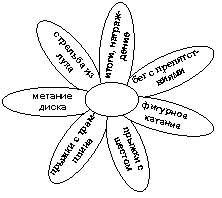 № 2.Игра «Чудесный мешочек».Здоровый образ жизни – это конечно же соблюдение правил личной гигиены. О некоторых предметах личной гигиены мы с вами и поговорим в загадках.Загадки:Мудрец в нём видел мудреца.Глупец – глупца, баран – барана.Овцу в нём видела овца, А обезьяну – обезьяна.Но вот подвели Федю БарановаИ Федя увидел неряху лохматого.			(зеркало)Целых 25 зубовДля кудрей и хохолков,И под каждым под зубкомЛягут волосы рядком.			(расческа)Вроде ёжика на вид,Но не просит пищи.По одежде пробежит,Она станет чище.			(щётка)Гладко, душисто,Моет чисто,Нужно, чтоб у каждого было,Что, ребята?			(мыло)№ 3. Игра «Знаете ли вы себя?»Закрепить знания детей, как устроено тело (организм) человека, и назначение работы различных органов.Вопросы: - что в человеческом теле встречается всего один раз? (Тело имеет одну голову, одну шею, один живот. Голова имеет одно темя, один затылок, одно лицо…);- что в человеческом теле встречается два раза?(Голова имеет два виска, два уха…);- что встречается у человека четыре раза?(Голова имеет четыре века, четыре ряда ресниц, на ногах и руках по четыре больших пальца…);- что у человека встречается десять раз?(Руки и ноги имеют по 10 пальцев);- что встречается у человека двадцать раз?(20 пальцев на руках и ногах, 20 ногтей);Что встречается у человека двадцать четыре раза?(скелет имеет 24 ребра);- что встречается в человеческом теле тридцать два раза?( у человека 32 зуба).№ 4. Лекторий.Вы большие молодцы. Теперь мы можем сделать вывод, что двигательная активность. Занятия физкультурой и спортом, положительные эмоции – это компоненты здорового образа жизни.	А какие факторы плохо влияют на здоровье человека?	Верно, табакокурение!Табакокурение часто относят к вредным привычкам, а ведь это одна из опасных болезней, называемая химической зависимостью. Согласно мировой статистике, ежегодно из числа курильщиков преждевременно умирают около 2,5 млн. человек. В табачном дыме около 400 компонентов, 40 из которых имеют канцерогенный эффект, т.е. способны вызвать раковые заболевания.Очень вредно курение для детей и подростков, юношей и девушек. Ведь именно в подростковом возрасте окончательно формируется организм, который должен служить всю жизнь. Курение опасно не только для самого курильщика, но и для окружающих его людей. Так называемое «пассивное курение», когда человек вынужден вдыхать дым, находясь в прокуренном помещении, оказывает на организм такое же отрицательное воздействие, как и собственно курение.№ 5. Инсценировка.Два учащихся читают стихотворение Д. Бершадского, причем после выступления 1 ученика трое ребят изобразили и озвучили органы, которые отравляются в результате курения.Здоровье - важнейший фактор нашей жизни, в большинстве болезней виноваты не природа и общество, а только сам человек. Чтобы быть здоровым, необходимо заботиться о своем здоровье, укреплять его, заниматься спортом, вести здоровый образ жизни.№ 6. Подвижные игры.И сейчас мы вас приглашаем на правильный активный отдых – поиграть!Учащиеся 6 «А» класса проводят  подвижные игры для учеников 2 класса.Игры:Третий лишний.Кошки-мышки.Ручеек.Наше мероприятие подошло к концу. Пусть каждый из вас будет весел и здоров. Всем, большое спасибо и удачи!Отчет о проведенной акции « Курить – здоровью вредить!»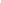 6 «А» класс школа №305Фрунзенского района г.Санкт-Петербурга
Цели и задачи:приобретение учащимися опыта самостоятельной работы в продвижении идеи здорового образа жизни;профилактика курения среди подростков;привлечение общественного внимания к проблеме курения среди детей и подростков;создание в подростковой среде менталитета, основанного на потребности в здоровом образе жизни.
Участники акции:
акция проводилась для учащихся 4-8-х классов, в форме информационного лектория с использованием презентации провели акцию учащиеся     6-го “А” класса, участники городской профилактической программы “Соревнование классов свободных от курения”.
Ведущий:
        Добрый день! Сегодня мы проводим акцию “Курить - здоровью вредить!”
        К сожалению, в детской среде сейчас распространено курение. Красиво глотая дым, подростки часто не задумываются над тем, на сколько далеко они зашли в этом своем “увлечении”. Мы предоставляем вам возможность подумать: “Курить – это хорошо или плохо? Чем опасно курение?” и решить: “Нужно ли мне это? Может быть всё-таки вести здоровый образ жизни?”Сейчас мы  посмотрим презентацию и ученики 6 «А» класса проведут информационный лекторий: расскажут о компонентах здорового образа жизни, а также о факторах негативно влияющих на здоровье человека, в том числе о вреде курения, заболеваниях курильщиков, а также о пассивном курении. После чего каждый для себя решит: « Нужно ли мне это?»Только здоровый человек имеет хорошее настроение, все успевает, у него все получается. Каждый человек должен стремиться быть здоровым, должен укреплять свое здоровье, заниматься спортом, вести здоровый образ жизни. Выбор за тобой!Куратор класса:       Павлова Г.Г. Отчет о проведенной акции « Мы против курения!» 6 «А» класс школа №305Фрунзенского района г.Санкт-ПетербургаЦели и задачи:формирование у детей и подростков позитивного отношения к жизни;профилактика курения и негативных явлений в подростковой среде и пропаганда здорового образа жизни;повышение социальной активности детей и подростков, создание условий для их самореализации;привлечение внимания общественности к проблеме укрепления нравственного здоровья учащихся;использование возможностей новых компьютерных технологий как реального эффективного инструмента творчества и познания.Мы хотим, чтобы все были развитыми в физическом и духовном отношении, целеустремленными, жизнерадостными людьми. Хочется, чтобы юное поколение, наше будущее, научились укреплять свое здоровье, и в этом деле нет мелочей.В рамках городской профилактической программы « Соревнование классов против курения» учащимися 6 «А» класса был проведен конкурс рисунков «Мы против курения!» В акции приняли учащиеся 6 и 8 классов. Были представлены рисунки различной техники исполнения, а также листовки выполненные с применением компьютерной графики. По результатам акции можно сделать вывод, что для ребят тема актуальна. Выставленные работы вызвали большой интерес у остальных учащихся. Ребята своими работами призывают старших товарищей, а также своих сверстников отказаться от вредной привычки. В своих  рисунках они отразили вред, который может нанести здоровью курение.Мы против курения присоединяйтесь!Куратор класса:       Павлова Г.Г.Отчет о проведенной акции « Скажи «нет» курению!»6 «А» класс школа №305Фрунзенского района г.Санкт-ПетербургаЦели и задачи:
приобретение учащимися опыта самостоятельной работы в продвижении идеи здорового образа жизни;профилактика курения среди подростков, молодежи  и взрослого населения;привлечение общественного внимания к проблеме курения среди детей, подростков и молодежи;воспитание активной  жизненной позиции
Участники акции:
акция проводилась  учащимися     6-го “А” класса на улицах нашего района  и предназначалась для жителей нашего города. Были распечатаны листовки антитабачного содержания, которые рассказывали о вреде курения. Реакция взрослого населения была в большинстве случаев адекватной и доброжелательной, листовки охотно брали и тут же знакомились с её содержанием. Многие останавливались и оказывались участниками акции: «Обменяй сигарету на жевательную резинку!» Дети почувствовали свою значимость, самостоятельность и причастность к чему- то очень важному, получили положительные эмоции.
Здоровый образ жизни становится все более популярным как среди подростков так и среди старшего поколения, однако очень многое зависит от самого человека, от того, как он относится к себе, к своему будущему. Положительные эмоции тоже необходимы для здорового образа жизни: радость, счастье, удовлетворенность жизнью, доброта. Желаем вам больше положительных эмоций и добрых дел!Куратор класса:       Павлова Г.Г.Литература,которую можно использовать при проведениизанятий по профилактике табакокуренияБезруких М.М., Макаева А.Г., Филиппова Т.А. Все цвета, кроме черного. – М.: «Вентана-Граф», 2002. Брязгунов И.П. Беседы о здоровье школьника – М.: «просвещение», 1992. Кулинич Г.Г. Вредные привычки: профилактика зависимостей. – М.: «Вако», 2008. Лисицын Ю.П., Радбиль О.С., Комаров Ю.М. Когда привычка приводит к болезни. – М.: «знание», 1986. Макеева А.Г. Не допустить. Разумный выбор. – М.: «Просвещение, 2003. Не бери сигарету! Рекомендации для подростков. – Ч., 1985.1 ученик:Мое имя – сигарета,
Я красива и сильна.
Я знакома с целым светом,
Очень многим я нужна.
Мозг и сердце я дурманю
Молодым и старикам.
Скажем прямо – слабакам.Сердце:Мне так плохо, я так устало,
И нет уж больше сил стучать.
Наверное, жить осталось мало… 
Могли бы только вы понять –
Мне не хватает кислорода. 
Меня так душит никотин.
А этот яд непобедим. 
Мои сосуды кровяные –
В дыму сгорают день за днем, 
И если вы нас нe спасете
Мы от куренья пропадем!Легкие:Ой, мы бедные, сожженные совсем,
Мы хотим спросить вас люди:
«А вы курите зачем?»
Нас полоний отравляет,
Никотин нам – страшный яд.
Наши бронхи он сжигает.
Кто же в этом виноват?
По утрам ужасный кашель
Раздирает горло в кровь.
Кто же нам теперь поможет,
Чтобы стать здоровым вновь?Головной мозг:Иссушил меня проклятый злодей.
Нету больше светлых идей.
Он мои нейроны украл
И на пачку сигарет поменял.
Я теперь и за долгий срок
Не могу выучить данный урок,
И внимания, и памяти нет –
Все от этих проклятых сигарет.2 ученик:Запомни – человек не слаб.
Рожден свободным. Он не раб.
Сегодня вечером, как ляжешь спать
Ты должен так себе сказать:
«Я выбрал сам дорогу к свету
И, презирая сигарету.
Не стану ни за что курить.
Я – человек! Я должен сильным быть!»